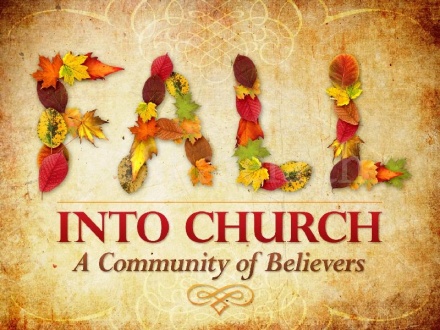   Continued from page 1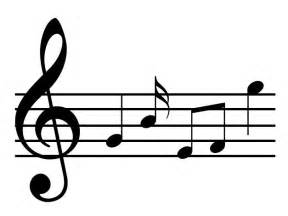 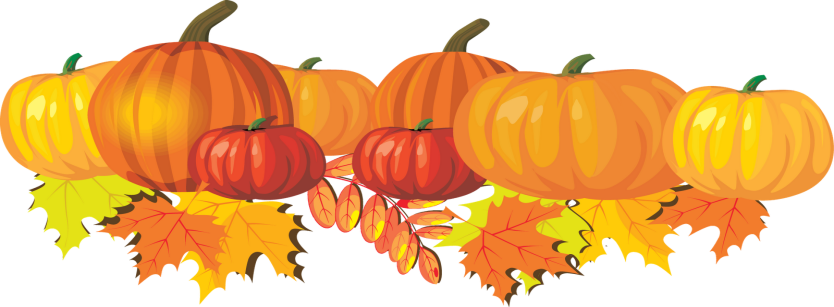 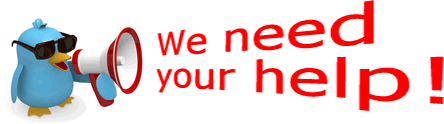 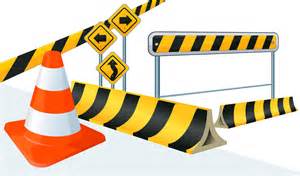 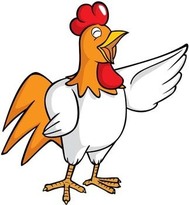 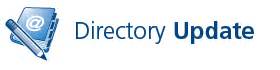 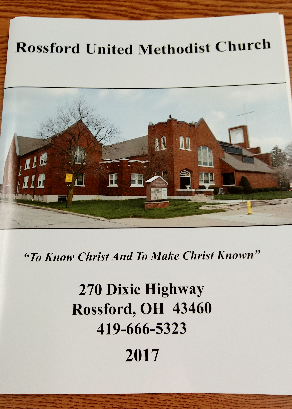 Thank you for your patience while waiting for our new photo directory to be finished.  It is finally done! Each family that sat for pictures in May will receive a complementary photo directory. Those that did not, can still obtain a directory but it is on first come first serve basis. This year we’ve added a smart device app that will accompany the photo directory. It is eligible for download on a iPhone or Android device for FREE!!!! After downloading the app, you will need to contact the office for your unique identifier code that will allow you access to the RUMC church directory app. You may have already been sent one via email. Check your spam folder. These codes are case sensitive. 			Using the AppThere are two options once you’ve entered your identifier code:List View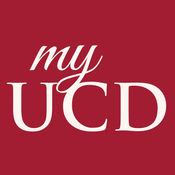 Browse your church directory using a list of namesImage ViewBrowse your church directory using family picturesSettingsIf the settings option is chosen, the App will resort back to the main screen, with a prompt for an identifier code. This is the only settings option throughout the App.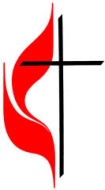 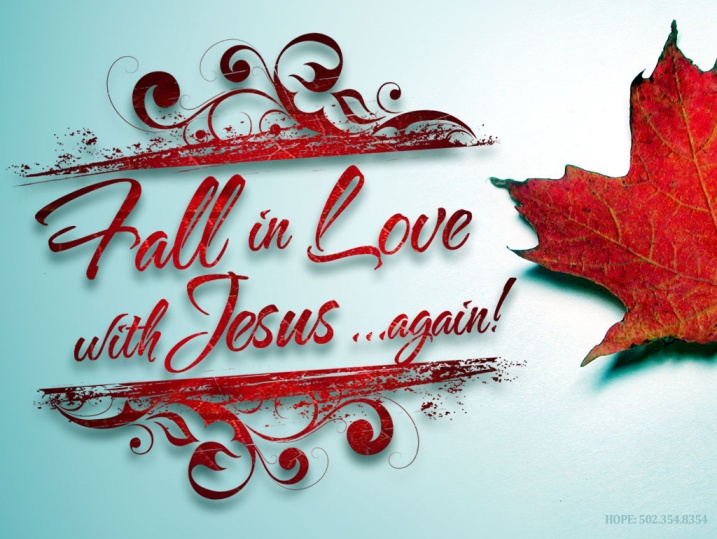 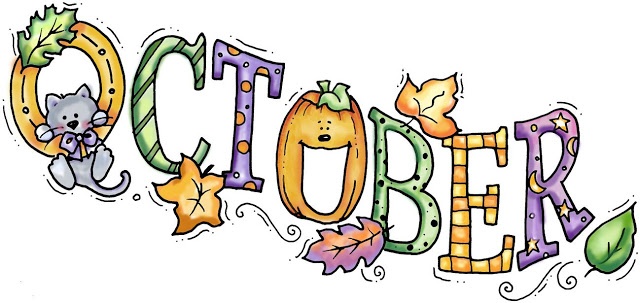 Sun.Mon.Tue.Wed.Thu.Fri.Sat.12345679:00am Sunday School10:00am Worship with communionChicken BBQ4pm - 7pmESL Class -Upstairs9:15am Ladies Bible Study4pm - 7pmESL Class -Upstairs6-10pm Pallet Painting8910111213149:00am Sunday School10:30am Worship Boy ScoutsPopcorn saleafter services4pm - 7pmESL Class -Upstairs9:15am Ladies Bible Study4pm - 7pmESL Class -Upstairs6:30pm Cub Scouts6:30pm Finance, Trustees, SPRC7:30pm Admin6:30pm Boy Scouts7:00pm Choir 8:30pm AA9:00am Men's Breakfast @ Silver Moon No Contra Dance151617181920219:00am Sunday School10:30am Worship 5:00 pm DOCK4pm - 7pmESL Class -UpstairsFall Leaf Pickup begins9:15am Ladies Bible Study4pm - 7pmESL Class -Upstairs6:30pm Cub Scouts6:30pm Boy Scouts7:00pm Choir 8:30pm AARUMMAGE SALE9am - 6pmRUMMAGE SALE9am - 4pmRUMMAGE SALE9am - 12pm222324252627289:00am Sunday School10:30am Worship 5:00pm DOCK4pm - 7pmESL Class -Upstairs9:15am Ladies Bible Study4pm - 7pmESL Class -Upstairs6:30pm Cub Scouts6:30pm Boy Scouts7:00pm Choir 8:30pm AA2930319:00am Sunday School10:30am  Youth Led  Worship No DOCK2:00 pm Halloween Parade4pm - 7pmESL Class -Upstairs6:30 - 9:30pmChoraliersPractice (parlor)9:15am Ladies Bible Study4pm - 7pmESL Class -Upstairs